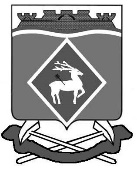 РОССИЙСКАЯ ФЕДЕРАЦИЯРОСТОВСКАЯ ОБЛАСТЬМУНИЦИПАЛЬНОЕ ОБРАЗОВАНИЕ «БЕЛОКАЛИТВИНСКИЙ РАЙОН»АДМИНИСТРАЦИЯ БЕЛОКАЛИТВИНСКОГО РАЙОНАРАСПОРЯЖЕНИЕот 24.07.2023 № 85г.  Белая КалитваО внесении изменений в распоряжение Администрации Белокалитвинского района от 29.12.2022 № 106Руководствуясь Федеральным законом от 06.10.2003 № 131-ФЗ «Об общих принципах организации местного самоуправления в Российской Федерации», Уставом муниципального образования «Белокалитвинский район», на основании письма заместителя главы Администрации района по строительству, промышленности, транспорту, связи Голубова В.Г. от 06.07.2023 № 65.03/1467:Внести в приложение № 1 к распоряжению Администрации Белокалитвинского района от 29.12.2022 № 106 «Об утверждении штатного расписания Администрации Белокалитвинского района на 2023 год» следующие изменения: Исключить из отдела строительства, промышленности, транспорта, связи единицу ведущего специалиста с должностным окладом 11189 рублей.Ввести в отдел строительства, промышленности, транспорта, связи единицу главного специалиста с должностным окладом 12 331 рубль.Строки штатного расписания со следующим текстом:Заменить и изложить в следующей редакции:Итоговые строки штатного расписания со следующим текстом:Заменить и изложить в следующей редакции:Настоящее распоряжение вступает в силу с 01.08.2023 и подлежит официальному опубликованию.Контроль за исполнением распоряжения возложить на заместителя главы Администрации Белокалитвинского района по организационной и кадровой работе Василенко Л.Г.    Глава Администрации  Белокалитвинского района						О.А. МельниковаВерно:Заместитель главы Администрации Белокалитвинского района по организационной и кадровой работе				Л.Г. ВасиленкоСтруктурное
 подразделениекодкодДолжность (специальность,
профессия), разряд, класс 
(категория) квалификацииКоли-чество штат-ных 
единицТариф-ная
ставка (оклад)
и пр., руб.Надбавки, руб.Надбавки, руб.Надбавки, руб.Всего в месяц, руб.
((гр.5+гр.6+гр.7+гр.8) х гр.4)Приме
чаниенаименованиекодкодДолжность (специальность,
профессия), разряд, класс 
(категория) квалификацииКоли-чество штат-ных 
единицТариф-ная
ставка (оклад)
и пр., руб.секретность122345678910Отдел 
строительства, промышленности,
транспорта, связиНачальник отдела Начальник отдела 114 68914 689,00Отдел 
строительства, промышленности,
транспорта, связиГлавный специалистГлавный специалист112 33112 331,00Отдел 
строительства, промышленности,
транспорта, связиГлавный специалист по транспорту и связиГлавный специалист по транспорту и связи112 3311 233,1013 564,10Отдел 
строительства, промышленности,
транспорта, связиВедущий специалистВедущий специалист111 1891 118,9012 307,90Отдел 
строительства, промышленности,
транспорта, связиВедущий специалистВедущий специалист111 18911 189,00Отдел 
строительства, промышленности,
транспорта, связиСтарший инспекторСтарший инспектор16 0976 097,00Отдел 
строительства, промышленности,
транспорта, связиИтого:Итого:6х2 352,00хх70 178,00Общий отделНачальник  отдела114 6891 468,9016 157,90Общий отделГлавный специалист по обращениям граждан112 3311 849,6514 180,65Общий отделГлавный специалист 112 3311 233,1013 564,10Общий отделГлавный специалист 
по кадровой работе112 3311 233,1013 564,10Общий отделГлавный специалист по личному приему граждан 112 33112 331,00Общий отделВедущий специалист по делопроизводству и работе с нормативными документами111 18911 189,00Общий отделИнспектор 15 8055 805,00Общий отделИтого:7х5784,75хх86 791,75Структурное
 подразделениекодкодДолжность (специальность,
профессия), разряд, класс 
(категория) квалификацииКоли-чество штат-ных 
единицТариф-ная
ставка (оклад)
и пр., руб.Надбавки, руб.Надбавки, руб.Надбавки, руб.Всего в месяц, руб.
((гр.5+гр.6+гр.7+гр.8) х гр.4)Приме
чаниенаименованиекодкодДолжность (специальность,
профессия), разряд, класс 
(категория) квалификацииКоли-чество штат-ных 
единицТариф-ная
ставка (оклад)
и пр., руб.секретность122345678910Отдел 
строительства, промышленности,
транспорта, связиНачальник отдела Начальник отдела 114 689 2203,3516 892,35Отдел 
строительства, промышленности,
транспорта, связиГлавный специалистГлавный специалист112 33112 331,00Отдел 
строительства, промышленности,
транспорта, связиГлавный специалист по транспорту и связиГлавный специалист по транспорту и связи112 3311 233,1013 564,10Отдел 
строительства, промышленности,
транспорта, связиГлавный специалистГлавный специалист112 33112 331,00Отдел 
строительства, промышленности,
транспорта, связиВедущий специалистВедущий специалист111 18911 189,00Отдел 
строительства, промышленности,
транспорта, связиСтарший инспекторСтарший инспектор16 0976 097,00Отдел 
строительства, промышленности,
транспорта, связиИтого:Итого:6х3436,45хх72 404,45Общий отделНачальник  отдела114 6891 468,9016 157,90Общий отделГлавный специалист по обращениям граждан112 3311 233,1013 564,10Общий отделГлавный специалист 112 3311 233,1013 564,10Общий отделГлавный специалист 
по кадровой работе112 3311 233,1013 564,10Общий отделГлавный специалист по личному приему граждан 112 33112 331,00Общий отделВедущий специалист по делопроизводству и работе с нормативными документами111 18911 189,00Общий отделИнспектор 15 8055 805,00Общий отделИтого:7х5168,20хх86 175,20Всего:113,5х85538,55хх1 335718,65В том числе:Муниципальные служащие8084548,951 142244,05       из них за счет областных 
субвенций71 233,1084009,90       за счет передачи полномочий81 118,9094130,90Технические работники25989,60156098,60Обслуживающий персонал8,537 376,00Всего:113,5х86006,45хх1 337328,55В том числе:Муниципальные служащие8085016,851 143853,95       из них за счет областных 
субвенций71 233,1084009,90       за счет передачи полномочий81 118,9094130,90Технические работники25989,60156098,60Обслуживающий персонал8,537 376,00